Date last modified/updated:             Internal audit: Who last modified/updated:                Management review: Risks and Opportunity RegisterTop Management ApprovalCommentsTask 1Task 1Task 1Outputs for Task 7Outputs for Task 7Outputs for Task 7Outputs for Task 7Outputs for Task 7Internal or external (I or E)Risk or opportunity (R or O)IssueImpact on EnMS (1-3)Likelihood (1-3)Risk Level (Low, Medium, High)Action to addressEffectiveness EvaluationERBuy-In from Municipal Level22MedEnsure demonstration of potential benefits to Municipal Leaders3IOManagement Pushing EnMS33--3IRChanges to Process may Affect Output11LowEnsure that any changes made will not be detrimental to sanitation process3IRFacility Modifications must Abide by State Codes12LowEnsure that all modifications to facility are within applicable legal codes3EOPlant “Image” as Environmentally Conscious23--2ERDrastic Energy Use Changes may Affect Utility Rate Structure12MedEnsure that utility rep is kept in the loop of any energy-related changes3IRAging Infrastructure32MedEnsure that obsolete and/or malfunctioning equipment unit or parts are replaced. Ensure asset management system is in place3ERInfrastructure Issues Leading to (I/I) Issues in Collection and Transmission21LowEnsure that Collection and Transmission System coordinates with sites when significant (I/I) occurs it does not upset processes2IOTraining to Develop and Retain Competent Personnel32--2Date approved:Who approved: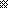 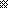 